What should my child be able to do during Year 1?- Say the correct sound to graphemes (letters or groups of letters) for some of the 40+ phonemes and many alternative sounds for graphemes (see below) - Read accurately by blending sounds in unfamiliar words using GPCs they have been taught (see below) - Read words that contain the GPCs they have been taught and -s, -es, - ing, -ed, -er and -est endings - Read other words with more than one syllable that contain the GPCs they have been taught - read aloud accurately decodable books that match their developing phonic knowledge without needing to use other strategies to work out words - Read all capital letters and the days of the week - Read words that use contractions e.g. he’s, I’m, we’ll and know that the apostrophe shows there are missing letters e.g. he’s = he is, I’m = I am, we’ll = we will - Listen to and talk about stories, poems and non-fiction books that are harder than they could read on their own - Talk about several well-known stories, fairy stories and traditional tales and retell them - Talk about the meaning of words and link new meanings to words they already know - Check that the book they are reading makes sense to them and correct themselves if they make a mistake while reading - Talk about the main events in a story they have read - ‘Read between the lines’ using the actions and words of the characters e.g. Tom stamped his foot and shouted, ‘Stop!’ = Tom is angry - Predict what might happen in the rest of the story Phonemes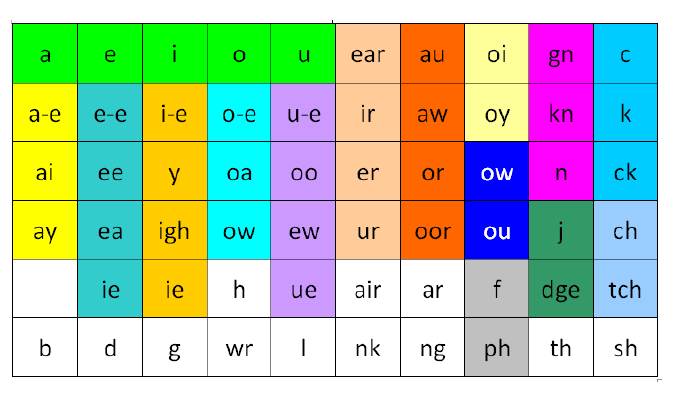 Alternative pronunciation of graphemes (GPCs)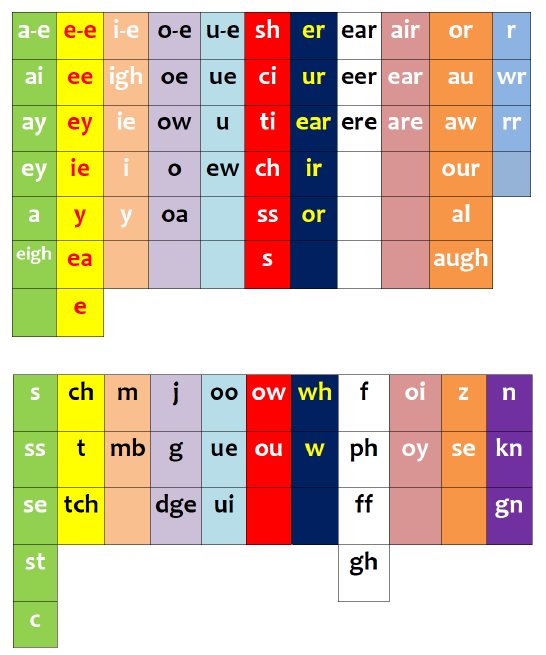 Year 1 Common Exception Words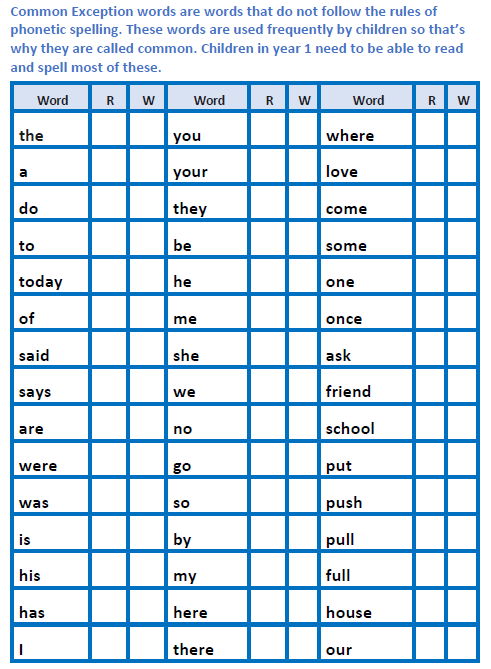 